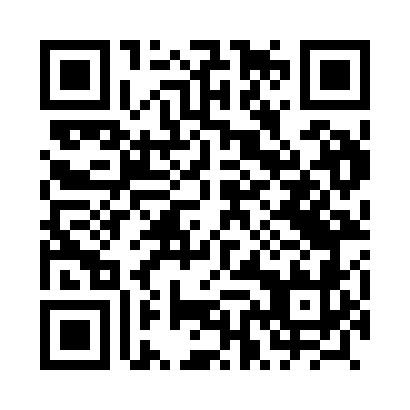 Prayer times for Domaniew, PolandWed 1 May 2024 - Fri 31 May 2024High Latitude Method: Angle Based RulePrayer Calculation Method: Muslim World LeagueAsar Calculation Method: HanafiPrayer times provided by https://www.salahtimes.comDateDayFajrSunriseDhuhrAsrMaghribIsha1Wed2:315:0612:345:428:0310:262Thu2:275:0412:345:438:0510:303Fri2:235:0212:345:448:0610:334Sat2:215:0012:345:458:0810:375Sun2:204:5812:345:468:1010:396Mon2:194:5712:345:478:1110:407Tue2:184:5512:335:488:1310:418Wed2:184:5312:335:498:1510:429Thu2:174:5112:335:508:1610:4210Fri2:164:5012:335:518:1810:4311Sat2:154:4812:335:528:1910:4412Sun2:154:4612:335:538:2110:4413Mon2:144:4512:335:548:2310:4514Tue2:134:4312:335:558:2410:4615Wed2:134:4212:335:568:2610:4616Thu2:124:4012:335:578:2710:4717Fri2:124:3912:335:578:2910:4818Sat2:114:3712:335:588:3010:4819Sun2:114:3612:335:598:3210:4920Mon2:104:3512:346:008:3310:5021Tue2:104:3312:346:018:3510:5022Wed2:094:3212:346:028:3610:5123Thu2:094:3112:346:028:3710:5224Fri2:084:2912:346:038:3910:5225Sat2:084:2812:346:048:4010:5326Sun2:084:2712:346:058:4110:5327Mon2:074:2612:346:068:4310:5428Tue2:074:2512:346:068:4410:5529Wed2:064:2412:346:078:4510:5530Thu2:064:2312:356:088:4610:5631Fri2:064:2212:356:088:4810:56